МКОУ "СОШ им.П.П.Грицая ст.Солдатской"(14 уч.)МКОУ "СОШ им.П.П.Грицая ст.Солдатской"(14 уч.)МКОУ "СОШ им.П.П.Грицая ст.Солдатской"(14 уч.)МКОУ "СОШ им.П.П.Грицая ст.Солдатской"(14 уч.)МКОУ "СОШ им.П.П.Грицая ст.Солдатской"(14 уч.)МКОУ "СОШ им.П.П.Грицая ст.Солдатской"(14 уч.)МКОУ "СОШ им.П.П.Грицая ст.Солдатской"(14 уч.)МКОУ "СОШ им.П.П.Грицая ст.Солдатской"(14 уч.)МКОУ "СОШ им.П.П.Грицая ст.Солдатской"(14 уч.)МКОУ "СОШ им.П.П.Грицая ст.Солдатской"(14 уч.)Всероссийские проверочные работы (11 класс)Всероссийские проверочные работы (11 класс)Всероссийские проверочные работы (11 класс)Всероссийские проверочные работы (11 класс)Всероссийские проверочные работы (11 класс)Всероссийские проверочные работы (11 класс)Всероссийские проверочные работы (11 класс)Всероссийские проверочные работы (11 класс)Всероссийские проверочные работы (11 класс)Всероссийские проверочные работы (11 класс)Всероссийские проверочные работы (11 класс)Всероссийские проверочные работы (11 класс)Всероссийские проверочные работы (11 класс)Всероссийские проверочные работы (11 класс)Всероссийские проверочные работы (11 класс)Всероссийские проверочные работы (11 класс)Всероссийские проверочные работы (11 класс)Дата:Дата:Дата:Дата:Дата:05.04.201805.04.201805.04.201805.04.201805.04.201805.04.201805.04.201805.04.201805.04.201805.04.201805.04.201805.04.2018Предмет:Предмет:Предмет:Предмет:Предмет:ХимияХимияХимияХимияХимияХимияХимияХимияХимияХимияХимияХимияСтатистика по отметкамСтатистика по отметкамСтатистика по отметкамСтатистика по отметкамСтатистика по отметкамСтатистика по отметкамСтатистика по отметкамСтатистика по отметкамСтатистика по отметкамСтатистика по отметкамСтатистика по отметкамСтатистика по отметкамСтатистика по отметкамСтатистика по отметкамСтатистика по отметкамСтатистика по отметкамСтатистика по отметкамМаксимальный первичный балл: 33Максимальный первичный балл: 33Максимальный первичный балл: 33Максимальный первичный балл: 33Максимальный первичный балл: 33Максимальный первичный балл: 33Максимальный первичный балл: 33Максимальный первичный балл: 33Максимальный первичный балл: 33Максимальный первичный балл: 33Максимальный первичный балл: 33Максимальный первичный балл: 33Максимальный первичный балл: 33Максимальный первичный балл: 33Максимальный первичный балл: 33Максимальный первичный балл: 33Максимальный первичный балл: 33ООООООООООООООООООООООКол-во уч.Распределение групп баллов в %Распределение групп баллов в %Распределение групп баллов в %Распределение групп баллов в %ООООООООООООООООООООООКол-во уч.2345Вся выборкаВся выборкаВся выборкаВся выборкаВся выборкаВся выборкаВся выборкаВся выборкаВся выборкаВся выборкаВся выборка2232493.132.545.419Кабардино-Балкарская РеспубликаКабардино-Балкарская РеспубликаКабардино-Балкарская РеспубликаКабардино-Балкарская РеспубликаКабардино-Балкарская РеспубликаКабардино-Балкарская РеспубликаКабардино-Балкарская РеспубликаКабардино-Балкарская РеспубликаКабардино-Балкарская РеспубликаКабардино-Балкарская Республика29724.539.440.915.2Прохладненский муниципальный районПрохладненский муниципальный районПрохладненский муниципальный районПрохладненский муниципальный районПрохладненский муниципальный районПрохладненский муниципальный районПрохладненский муниципальный районПрохладненский муниципальный районПрохладненский муниципальный район120104043.36.7(sch073149) МКОУ "СОШ им.П.П.Грицая ст.Солдатской"     (sch073149) МКОУ "СОШ им.П.П.Грицая ст.Солдатской"     (sch073149) МКОУ "СОШ им.П.П.Грицая ст.Солдатской"     (sch073149) МКОУ "СОШ им.П.П.Грицая ст.Солдатской"     (sch073149) МКОУ "СОШ им.П.П.Грицая ст.Солдатской"     (sch073149) МКОУ "СОШ им.П.П.Грицая ст.Солдатской"     (sch073149) МКОУ "СОШ им.П.П.Грицая ст.Солдатской"     (sch073149) МКОУ "СОШ им.П.П.Грицая ст.Солдатской"     1405042.97.1Общая гистограмма отметокОбщая гистограмма отметокОбщая гистограмма отметокОбщая гистограмма отметокОбщая гистограмма отметокОбщая гистограмма отметокОбщая гистограмма отметокОбщая гистограмма отметокОбщая гистограмма отметокОбщая гистограмма отметокОбщая гистограмма отметокОбщая гистограмма отметокОбщая гистограмма отметокОбщая гистограмма отметокОбщая гистограмма отметокОбщая гистограмма отметокОбщая гистограмма отметок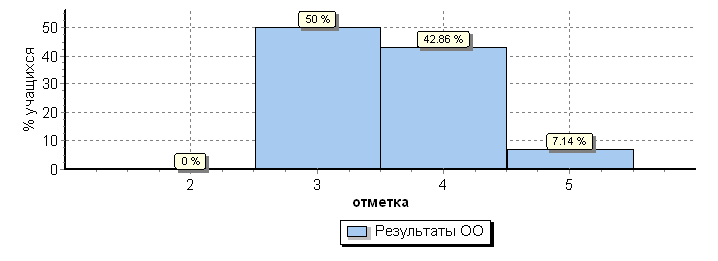 Распределение отметок по вариантамРаспределение отметок по вариантамРаспределение отметок по вариантамРаспределение отметок по вариантамРаспределение отметок по вариантамРаспределение отметок по вариантамРаспределение отметок по вариантамРаспределение отметок по вариантамРаспределение отметок по вариантамРаспределение отметок по вариантамРаспределение отметок по вариантамРаспределение отметок по вариантамРаспределение отметок по вариантамРаспределение отметок по вариантамРаспределение отметок по вариантамРаспределение отметок по вариантамРаспределение отметок по вариантамВариантВариантВариантВариантВариантВариантВариантВариант3345Кол-во уч.ВариантВариантВариантВариант225711112257222255117КомплектКомплектКомплектКомплект776114Столбец "Распределение групп баллов в %": 
Если  группа баллов «2» более 50% (успеваемость менее 50%), соответствующая  ячейка графы «2» маркируется серым цветом;
Если  количество учеников в группах баллов «5» и «4» в сумме более 50% (кач-во знаний более 50%), соответствующие ячейки столбцов «4» и «5» маркируются жирным шрифтомСтолбец "Распределение групп баллов в %": 
Если  группа баллов «2» более 50% (успеваемость менее 50%), соответствующая  ячейка графы «2» маркируется серым цветом;
Если  количество учеников в группах баллов «5» и «4» в сумме более 50% (кач-во знаний более 50%), соответствующие ячейки столбцов «4» и «5» маркируются жирным шрифтомСтолбец "Распределение групп баллов в %": 
Если  группа баллов «2» более 50% (успеваемость менее 50%), соответствующая  ячейка графы «2» маркируется серым цветом;
Если  количество учеников в группах баллов «5» и «4» в сумме более 50% (кач-во знаний более 50%), соответствующие ячейки столбцов «4» и «5» маркируются жирным шрифтомСтолбец "Распределение групп баллов в %": 
Если  группа баллов «2» более 50% (успеваемость менее 50%), соответствующая  ячейка графы «2» маркируется серым цветом;
Если  количество учеников в группах баллов «5» и «4» в сумме более 50% (кач-во знаний более 50%), соответствующие ячейки столбцов «4» и «5» маркируются жирным шрифтомСтолбец "Распределение групп баллов в %": 
Если  группа баллов «2» более 50% (успеваемость менее 50%), соответствующая  ячейка графы «2» маркируется серым цветом;
Если  количество учеников в группах баллов «5» и «4» в сумме более 50% (кач-во знаний более 50%), соответствующие ячейки столбцов «4» и «5» маркируются жирным шрифтомСтолбец "Распределение групп баллов в %": 
Если  группа баллов «2» более 50% (успеваемость менее 50%), соответствующая  ячейка графы «2» маркируется серым цветом;
Если  количество учеников в группах баллов «5» и «4» в сумме более 50% (кач-во знаний более 50%), соответствующие ячейки столбцов «4» и «5» маркируются жирным шрифтомСтолбец "Распределение групп баллов в %": 
Если  группа баллов «2» более 50% (успеваемость менее 50%), соответствующая  ячейка графы «2» маркируется серым цветом;
Если  количество учеников в группах баллов «5» и «4» в сумме более 50% (кач-во знаний более 50%), соответствующие ячейки столбцов «4» и «5» маркируются жирным шрифтомСтолбец "Распределение групп баллов в %": 
Если  группа баллов «2» более 50% (успеваемость менее 50%), соответствующая  ячейка графы «2» маркируется серым цветом;
Если  количество учеников в группах баллов «5» и «4» в сумме более 50% (кач-во знаний более 50%), соответствующие ячейки столбцов «4» и «5» маркируются жирным шрифтомСтолбец "Распределение групп баллов в %": 
Если  группа баллов «2» более 50% (успеваемость менее 50%), соответствующая  ячейка графы «2» маркируется серым цветом;
Если  количество учеников в группах баллов «5» и «4» в сумме более 50% (кач-во знаний более 50%), соответствующие ячейки столбцов «4» и «5» маркируются жирным шрифтомСтолбец "Распределение групп баллов в %": 
Если  группа баллов «2» более 50% (успеваемость менее 50%), соответствующая  ячейка графы «2» маркируется серым цветом;
Если  количество учеников в группах баллов «5» и «4» в сумме более 50% (кач-во знаний более 50%), соответствующие ячейки столбцов «4» и «5» маркируются жирным шрифтомСтолбец "Распределение групп баллов в %": 
Если  группа баллов «2» более 50% (успеваемость менее 50%), соответствующая  ячейка графы «2» маркируется серым цветом;
Если  количество учеников в группах баллов «5» и «4» в сумме более 50% (кач-во знаний более 50%), соответствующие ячейки столбцов «4» и «5» маркируются жирным шрифтомСтолбец "Распределение групп баллов в %": 
Если  группа баллов «2» более 50% (успеваемость менее 50%), соответствующая  ячейка графы «2» маркируется серым цветом;
Если  количество учеников в группах баллов «5» и «4» в сумме более 50% (кач-во знаний более 50%), соответствующие ячейки столбцов «4» и «5» маркируются жирным шрифтомСтолбец "Распределение групп баллов в %": 
Если  группа баллов «2» более 50% (успеваемость менее 50%), соответствующая  ячейка графы «2» маркируется серым цветом;
Если  количество учеников в группах баллов «5» и «4» в сумме более 50% (кач-во знаний более 50%), соответствующие ячейки столбцов «4» и «5» маркируются жирным шрифтомСтолбец "Распределение групп баллов в %": 
Если  группа баллов «2» более 50% (успеваемость менее 50%), соответствующая  ячейка графы «2» маркируется серым цветом;
Если  количество учеников в группах баллов «5» и «4» в сумме более 50% (кач-во знаний более 50%), соответствующие ячейки столбцов «4» и «5» маркируются жирным шрифтомСтолбец "Распределение групп баллов в %": 
Если  группа баллов «2» более 50% (успеваемость менее 50%), соответствующая  ячейка графы «2» маркируется серым цветом;
Если  количество учеников в группах баллов «5» и «4» в сумме более 50% (кач-во знаний более 50%), соответствующие ячейки столбцов «4» и «5» маркируются жирным шрифтомСтолбец "Распределение групп баллов в %": 
Если  группа баллов «2» более 50% (успеваемость менее 50%), соответствующая  ячейка графы «2» маркируется серым цветом;
Если  количество учеников в группах баллов «5» и «4» в сумме более 50% (кач-во знаний более 50%), соответствующие ячейки столбцов «4» и «5» маркируются жирным шрифтомСтолбец "Распределение групп баллов в %": 
Если  группа баллов «2» более 50% (успеваемость менее 50%), соответствующая  ячейка графы «2» маркируется серым цветом;
Если  количество учеников в группах баллов «5» и «4» в сумме более 50% (кач-во знаний более 50%), соответствующие ячейки столбцов «4» и «5» маркируются жирным шрифтом11111111111111111МКОУ "СОШ им.П.П.Грицая ст.Солдатской"(14 уч.)МКОУ "СОШ им.П.П.Грицая ст.Солдатской"(14 уч.)МКОУ "СОШ им.П.П.Грицая ст.Солдатской"(14 уч.)МКОУ "СОШ им.П.П.Грицая ст.Солдатской"(14 уч.)МКОУ "СОШ им.П.П.Грицая ст.Солдатской"(14 уч.)МКОУ "СОШ им.П.П.Грицая ст.Солдатской"(14 уч.)МКОУ "СОШ им.П.П.Грицая ст.Солдатской"(14 уч.)Всероссийские проверочные работы (11 класс)Всероссийские проверочные работы (11 класс)Всероссийские проверочные работы (11 класс)Всероссийские проверочные работы (11 класс)Всероссийские проверочные работы (11 класс)Всероссийские проверочные работы (11 класс)Всероссийские проверочные работы (11 класс)Всероссийские проверочные работы (11 класс)Всероссийские проверочные работы (11 класс)Всероссийские проверочные работы (11 класс)Всероссийские проверочные работы (11 класс)Всероссийские проверочные работы (11 класс)Всероссийские проверочные работы (11 класс)Всероссийские проверочные работы (11 класс)Всероссийские проверочные работы (11 класс)Всероссийские проверочные работы (11 класс)Всероссийские проверочные работы (11 класс)Всероссийские проверочные работы (11 класс)Всероссийские проверочные работы (11 класс)Всероссийские проверочные работы (11 класс)Всероссийские проверочные работы (11 класс)Всероссийские проверочные работы (11 класс)Всероссийские проверочные работы (11 класс)Всероссийские проверочные работы (11 класс)Дата: 05.04.2018Дата: 05.04.2018Дата: 05.04.2018Дата: 05.04.2018Дата: 05.04.2018Дата: 05.04.2018Дата: 05.04.2018Дата: 05.04.2018Дата: 05.04.2018Дата: 05.04.2018Дата: 05.04.2018Дата: 05.04.2018Дата: 05.04.2018Дата: 05.04.2018Дата: 05.04.2018Дата: 05.04.2018Дата: 05.04.2018Дата: 05.04.2018Дата: 05.04.2018Дата: 05.04.2018Дата: 05.04.2018Дата: 05.04.2018Дата: 05.04.2018Дата: 05.04.2018Предмет: ХимияПредмет: ХимияПредмет: ХимияПредмет: ХимияПредмет: ХимияПредмет: ХимияПредмет: ХимияПредмет: ХимияПредмет: ХимияПредмет: ХимияПредмет: ХимияПредмет: ХимияПредмет: ХимияПредмет: ХимияПредмет: ХимияПредмет: ХимияПредмет: ХимияПредмет: ХимияПредмет: ХимияПредмет: ХимияПредмет: ХимияПредмет: ХимияПредмет: ХимияПредмет: ХимияВыполнение заданийВыполнение заданийВыполнение заданийВыполнение заданийВыполнение заданийВыполнение заданийВыполнение заданийВыполнение заданийВыполнение заданийВыполнение заданийВыполнение заданийВыполнение заданийВыполнение заданийВыполнение заданийВыполнение заданийВыполнение заданийВыполнение заданийВыполнение заданийВыполнение заданийВыполнение заданийВыполнение заданийВыполнение заданийВыполнение заданийВыполнение заданий(в % от числа участников)(в % от числа участников)(в % от числа участников)(в % от числа участников)(в % от числа участников)(в % от числа участников)(в % от числа участников)(в % от числа участников)(в % от числа участников)(в % от числа участников)(в % от числа участников)(в % от числа участников)(в % от числа участников)(в % от числа участников)(в % от числа участников)(в % от числа участников)(в % от числа участников)(в % от числа участников)(в % от числа участников)(в % от числа участников)(в % от числа участников)(в % от числа участников)(в % от числа участников)(в % от числа участников)Максимальный первичный балл: 33Максимальный первичный балл: 33Максимальный первичный балл: 33Максимальный первичный балл: 33Максимальный первичный балл: 33Максимальный первичный балл: 33Максимальный первичный балл: 33Максимальный первичный балл: 33Максимальный первичный балл: 33Максимальный первичный балл: 33Максимальный первичный балл: 33Максимальный первичный балл: 33Максимальный первичный балл: 33Максимальный первичный балл: 33Максимальный первичный балл: 33Максимальный первичный балл: 33Максимальный первичный балл: 33Максимальный первичный балл: 33Максимальный первичный балл: 33Максимальный первичный балл: 33Максимальный первичный балл: 33Максимальный первичный балл: 33Максимальный первичный балл: 33Максимальный первичный балл: 33ООООООООКол-во уч.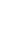 11234567789101112131415ООООООООКол-во уч.Макс
балл22212222223322332Вся выборкаВся выборкаВся выборкаВся выборка2232498383938292927472726153628247325140Кабардино-Балкарская РеспубликаКабардино-Балкарская РеспубликаКабардино-Балкарская Республика29728080938588896869696949597340323733Прохладненский муниципальный районПрохладненский муниципальный район1207272967889866170706836387438214325МКОУ "СОШ им.П.П.Грицая ст.Солдатской"14717186718696648282644348685473325